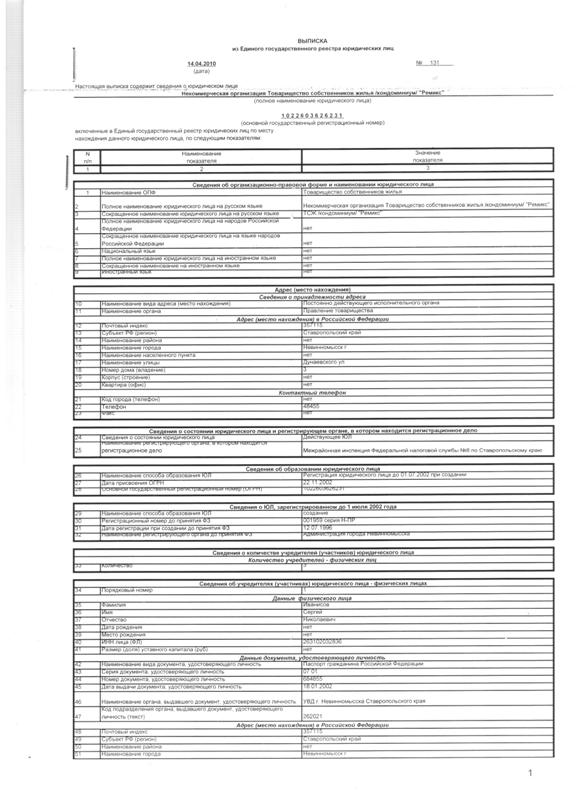 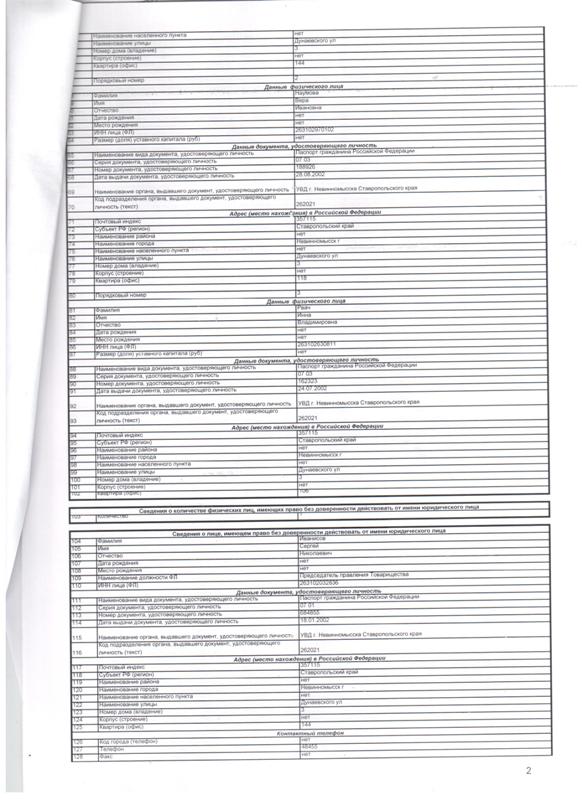 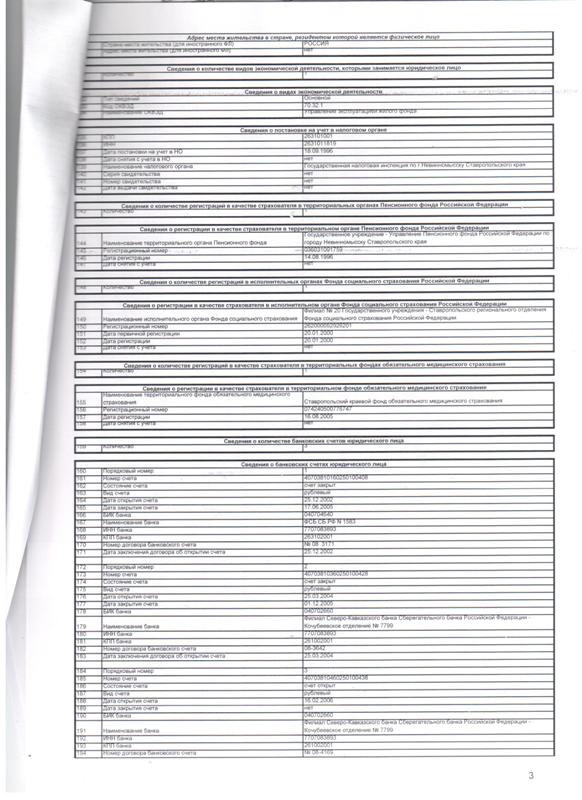 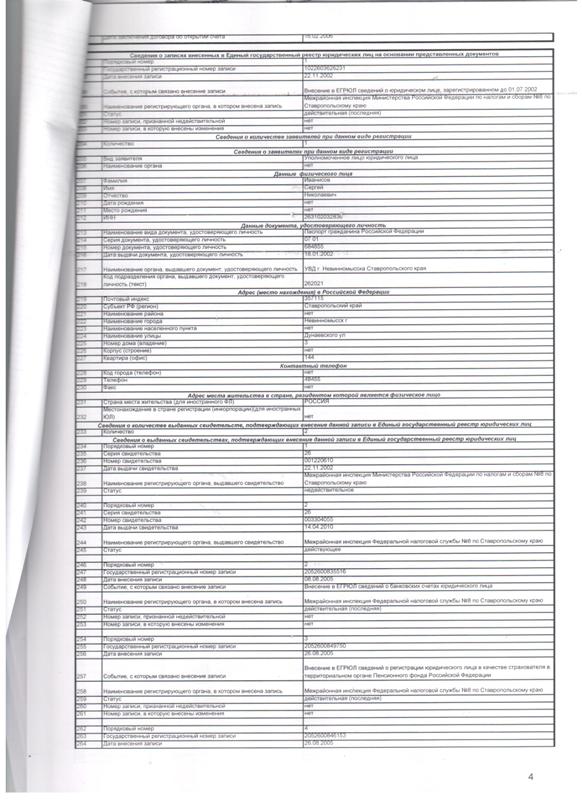 .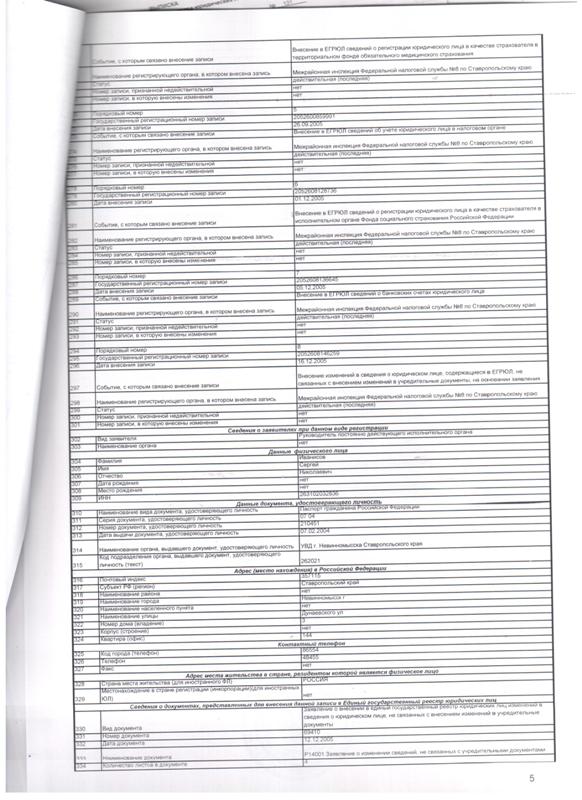 .